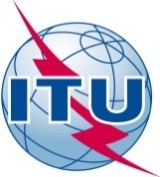 AVANT-PROPOSL'Union internationale des télécommunications (UIT) est une institution spécialisée des Nations Unies dans le domaine des télécommunications et des technologies de l'information et de la communication (ICT). Le Secteur de la normalisation des télécommunications (UIT-T) est un organe permanent de l'UIT. Il est chargé de l'étude des questions techniques, d'exploitation et de tarification, et émet à ce sujet des Recommandations en vue de la normalisation des télécommunications à l'échelle mondiale.L'Assemblée mondiale de normalisation des télécommunications (AMNT), qui se réunit tous les quatre ans, détermine les thèmes d'étude à traiter par les Commissions d'études de l'UIT-T, lesquelles élaborent en retour des Recommandations sur ces thèmes.L'approbation des Recommandations par les Membres de l'UIT-T s'effectue selon la procédure définie dans la Résolution 1 de l'AMNT.Dans certains secteurs des technologies de l'information qui correspondent à la sphère de compétence de l'UIT-T, les normes nécessaires se préparent en collaboration avec l'ISO et la CEI.  UIT  2013Tous droits réservés. Aucune partie de cette publication ne peut être reproduite, par quelque procédé que ce soit, sans l'accord écrit préalable de l'UIT.RÉSOLUTION 47 (Rév. Dubaï, 2012)Noms de domaine de premier niveau de type code de pays(Florianópolis, 2004; Johannesburg, 2008; Dubaï, 2012)L'Assemblée mondiale de normalisation des télécommunications (Dubaï, 2012),reconnaissanta)	les parties pertinentes de la Résolution 102 (Rév. Guadalajara, 2010) de la Conférence de plénipotentiaires;b)	la Résolution 133 (Rév. Guadalajara, 2010) de la Conférence de plénipotentiaires;c)	les résultats pertinents des deux phases du Sommet mondial sur la société de l'information;d)	l'évolution du rôle de l'Assemblée mondiale de normalisation des télécommunications, conformément à la Résolution 122 (Rév. Guadalajara, 2010) de la Conférence de plénipotentiaires,considéranta)	que, dans certains cas, des problèmes subsistent pour ce qui est de la délégation de noms de domaine de premier niveau de type code de pays (ccTLD) à des entités désignées par des autorités nationales;b)	que les Etats Membres représentent les intérêts de la population du pays ou territoire pour lequel il y a eu délégation d'un ccTLD, comme indiqué au point g) du reconnaissant de la Résolution 102 (Rév. Guadalajara, 2010);c)	que les pays ne devraient pas intervenir dans les décisions relatives au ccTLD d'un autre pays, comme indiqué au point i) du reconnaissant de la Résolution 102 (Rév. Guadalajara, 2010);d)	que les organisations intergouvernementales ont facilité, et devraient continuer à faciliter, la coordination des questions de politiques publiques ayant trait à l'Internet;e)	que les organisations internationales ont joué, et devraient continuer à jouer, un rôle important dans l'élaboration des normes techniques relatives à l'Internet et des politiques générales correspondantes;f)	que l'UIT a prouvé qu'elle savait traiter des questions analogues avec succès,charge la Commission d'études 2 de l'UIT-Tde poursuivre les études, et de collaborer avec les Etats Membres et les Membres du Secteur, selon leur rôle respectif, en tenant compte des activités menées par d'autres entités appropriées, en vue d'examiner l'expérience acquise par les Etats Membres en matière de ccTLD,charge le Directeur du Bureau de la normalisation des télécommunicationsde prendre les mesures appropriées pour faciliter ce qui précède, et de faire rapport chaque année au Conseil de l'UIT sur les progrès accomplis dans ce domaine,invite les Etats Membresà contribuer à ces activités,invite en outre les Etats Membresà prendre des mesures appropriées, dans le cadre de leur structure juridique nationale, pour veiller à ce que les questions liées à la délégation des domaines de premier niveau de type code de pays soient résolues.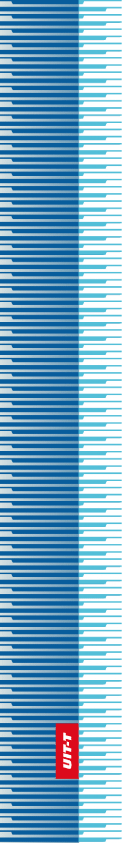 Union internationale des télécommunicationsUnion internationale des télécommunicationsUnion internationale des télécommunicationsUIT-TSECTEUR  DE  LA  NORMALISATION
DES  TÉLÉCOMMUNICATIONS
DE  L'UITSECTEUR  DE  LA  NORMALISATION
DES  TÉLÉCOMMUNICATIONS
DE  L'UITASSEMBLÉE MONDIALE DE NORMALISATION DES TÉLÉCOMMUNICATIONS 
Dubaï, 20-29 novembre 2012ASSEMBLÉE MONDIALE DE NORMALISATION DES TÉLÉCOMMUNICATIONS 
Dubaï, 20-29 novembre 2012ASSEMBLÉE MONDIALE DE NORMALISATION DES TÉLÉCOMMUNICATIONS 
Dubaï, 20-29 novembre 2012ASSEMBLÉE MONDIALE DE NORMALISATION DES TÉLÉCOMMUNICATIONS 
Dubaï, 20-29 novembre 2012Résolution 47 – Noms de domaine 
de premier niveau de type code de paysRésolution 47 – Noms de domaine 
de premier niveau de type code de paysRésolution 47 – Noms de domaine 
de premier niveau de type code de paysRésolution 47 – Noms de domaine 
de premier niveau de type code de pays